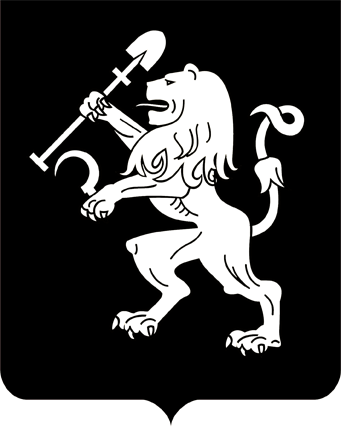 АДМИНИСТРАЦИЯ ГОРОДА КРАСНОЯРСКАПОСТАНОВЛЕНИЕО внесении изменений в постановление администрации города от 06.07.2000 № 400В целях совершенствования правовых актов города, руководствуясь статьями 41, 58, 59 Устава города Красноярска,ПОСТАНОВЛЯЮ:1. Внести в постановление администрации города от 06.07.2000             № 400 «О создании межведомственной комиссии по охране труда при администрации города Красноярска» следующие изменения:1) преамбулу постановления изложить в следующей редакции:«В целях осуществления межведомственного взаимодействия органов исполнительной власти, государственного надзора и общественного контроля, управленческих структур хозяйствующих субъектов,             их объединений, научных и учебных учреждений, обеспечения согласованных действий, выработки предложений по проблемам охраны труда, на основании статьи 7 Закона Красноярского края от 29.06.1999 № 7-419 «Об охране труда в Красноярском крае», руководствуясь статьями 41, 46, 58, 59 Устава города Красноярска, ПОСТАНОВЛЯЮ:»;2) в приложении 1 к постановлению:пункт 1.1 изложить в следующей редакции:«1.1. Межведомственная комиссия по охране труда при администрации города Красноярска (далее – Межведомственная комиссия) создана в соответствии со ст. 7 Закона Красноярского края от 29.06.1999 № 7-419 «Об охране труда в Красноярском крае», ст. 46 Устава города Красноярска.»;пункт 1.5 изложить в следующей редакции:«1.5. Деятельностью Межведомственной комиссии руководит председатель. В отсутствие председателя его обязанности исполняет заместитель председателя.».2. Настоящее постановление опубликовать в газете «Городские  новости» и разместить на официальном сайте администрации города.Глава города                                                                               В.А. Логинов27.04.2024№ 392